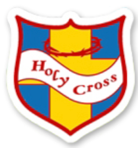     Holy Cross Catholic Primary School 	     			  					             Year 3 LTP 2020 – 2021Y3Autumn 1Autumn 2Spring 1Spring 2Summer 1Summer 2Summer 2Core ValuesLoveRespectForgivenessResilienceHopeUnityUnityEnglishText: ReturnWriting Outcome: Setting Narrative and Ravel ReportText: Jemmy ButtonWriting Outcome: Return Narrative and LetterText: Into The ForestWriting Outcome: Lost Narrative and DiaryText: Seen And Not HeardWriting Outcome: Character Narrative and InstructionsText: FoxWriting Outcome: Fable Narrative and Non-Chronological ReportText: The Iron ManWriting Outcome: Narrative and PersuasionReadingCurriculum Driver: ScienceVehicle TextsThe Robot and the Bluebird, The Tin Forest, Forces in Action, The Wild Robot, My Book of Rocks and MineralsReading Breadth: Stories and PoetryVehicle TextsHot Like Fire and Other Poems, Varjak Paw, Charlotte’s Web, Leon and the Place BetweenReading Breadth: Fairy Stories and PoetryVehicle TextsThe Princess Blankets The Princess and the PeaThe Snow QueenCurriculum Driver: GeographyVehicle TextsRivers and Mountains, Rivers, King of the Cloud Forests, Where the Mountain Meets the MoonCurriculum Driver: HistoryUnit: EgyptiansVehicle TextsThe Ancient Egyptians Life in Ancient EgyptCinderella of the NileSecrets of a Sun KingReading Breadth: Stories and Plays & PoetryVehicle TextsPippi Longstocking Harry the Poisonous CentipedeStig of the DumpMathsNumber and Place ValueAddition and SubtractionAddition and SubtractionMultiplication and DivisionMultiplication and DivisionMoneyStatisticsMeasurement - LengthFractionsFractionsMeasurement - TimeProperties of ShapesMeasurement - MassREThe Christian ChurchMary our MotherCalled to ChangeEucharistCelebratingBeing a ChristianHistoryStone Age to the Iron AgeAncient GreeceEarliest Civilisations With a Focus on Ancient EgyptGeographyLocational Knowledge: Mapping Out Our Local AreaWater and Our World Including the Water CycleEuropean Geographical Study: UK vs Italy ScienceUnderstanding Rocks and SoilLightReproductive Cycle of PlantsReproductive Cycle of PlantsAnimals and HumansForces and MagnetsArtPainting - PortraitsPrinting / Textiles3D form - Canopic JarsFrenchPhonetics 1 & I'm Learning FrenchLittle Red Riding HoodAncient BritainPresenting MyselfFamilyAt The CaféDTMechanical SystemsElectrical SystemsTextilesPEFootballGymnasticsHockeyDanceAthleticsTennisComputingOnline Safety, Touch TypingCodingSpreadsheetsEmailBranching Databases, GraphingSimulationsPSHECreated and Loved by GodCreated and Loved by GodCreated to Love OthersCreated to Love OthersCreated to Live in CommunityCreated to Live in Community